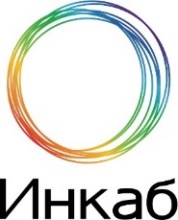 Опросный лист «Подбор геофизического кабеля»Технические требования на подбор геофизического кабеля/кабеля-датчика(Наиболее важные для заполнения поля отмечены жирным шрифтом)Примечания: * - обязательный для заполнения поляДругие требования или дополнительная информацияКонтактное лицо:Сергей Торопов, заместитель руководителя управления продаж.Просим вас отправлять опросный лист на почту:toropov@incab.ru Консультацию по вопросам подбора кабеля и заполнения ОЛ можно получить по телефону:+7 (342) 211-41-41 (доб. 108)ФИОКомпанияКонтакты (телефон, email)ПроектПроектная организацияЗаказчикНеобходимое кол-во кабеля, кмОптическая часть кабеляОптическая часть кабеляКоличество ОВ  *Тип или стандарт оптического волокна *Диаметр стального модуля (при наличии), ммТолщина стенки стального модуля, ммКомментарии/дополнительные требованияСиловая часть кабеляСиловая часть кабеляКоличество и площадь поперечного сечения медных жил (при необходимости), мм2 *Класс напряжения медных жил *Материал изоляцииКомментарии/дополнительные требованияУсловия эксплуатацииУсловия эксплуатацииТемпература монтажа, от ….. до ……. оС *Температура эксплуатации, от ….. до ……. оСМаксимальное гидростатическое давление, МПаГлубина прокладки (для погружных кабелей), мПрисутствие агрессивных сред, % содержания (например, CO2 – 6%,H2S – 2% и т.п.)Давление в скважине, МПаНормируемое количество перемоток на кабельный барабанКомментарии/дополнительные требованияМеханические параметрыМеханические параметрыМаксимально допустимая кратковременная (монтажная) растягивающая нагрузка, кНМаксимально допустимая длительная растягивающая нагрузка, кН *Допустимая раздавливающая нагрузка, кН/смКомментарии/дополнительные требованияДополнительные данныеДополнительные данныеРазбивка по строительным длинам (если есть), кмЗначение натяжения кабеля на барабан (применяется при намотке кабеля), кгНазначение кабеля *Особенности конструкции (например,  ограничение по максимальному диаметру или весу и пр.)